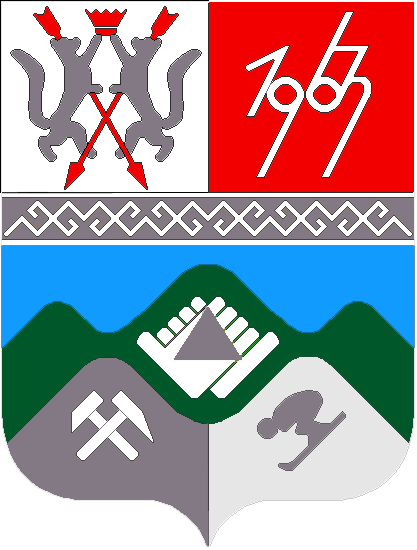 КЕМЕРОВСКАЯ ОБЛАСТЬТАШТАГОЛЬСКИЙ МУНИЦИПАЛЬНЫЙ РАЙОНАДМИНИСТРАЦИЯ  ТАШТАГОЛЬСКОГО МУНИЦИПАЛЬНОГО РАЙОНА                       ПОСТАНОВЛЕНИЕот «28» сентября   2017г. № 743-пОб утверждении муниципальной программы«Благоустройство»  на 2018 - 2020 годы       В соответствии с Федеральным законом № 131-ФЗ от 06.10.2003 «Об общих принципах организации местного самоуправления в Российской Федерации», статьей 179 Бюджетного кодекса Российской Федерации, руководствуясь  Уставом Таштагольского муниципального района и в целях создания условий для комфортного проживания и отдыха  населения Таштагольского муниципального района,  проведения мероприятий по благоустройству территории района, постановляю:1. Утвердить муниципальную программу «Благоустройство"  на 2018-2020 годы, согласно приложению.         2. Пресс-секретарю Главы Таштагольского муниципального района  (М.Л. Кустова)   опубликовать настоящее постановление  в газете «Красная Шория» и разместить на официальном сайте администрации Таштагольского муниципального района в сети интернет.     3. Контроль за исполнением постановления возложить на заместителя Главы  Таштагольского муниципального района А.Г. Орлова.         4. Признать утратившим силу с 01.01.2018г. постановление администрации Таштагольского муниципального района  от 30.09.2016 № 703-п «Об утверждении муниципальной программы «Благоустройство» 2017-2019 годы».         5. Настоящее постановление вступает в силу со дня его официального опубликования, но не  ранее 01.01.2018г. Глава  Таштагольского муниципального района					              В.Н. МакутаПриложение к постановлению                                                       Администрации Таштагольского муниципального районаот «___»__________№_____Муниципальная программа«Благоустройство»  на 2018 – 2020 годыПАСПОРТмуниципальной программы«Благоустройство» на 2018 - 2020 годы 1. Содержание проблемы и необходимость ее решения программными методами	Одной из важнейших задач поставленных Правительством Российской Федерации, является улучшение уровня и качества жизни населения. Важнейшим аспектом в реализации данной программы является создание органами местного самоуправления Таштагольского муниципального района условий комфортного и безопасного проживания граждан, формирование современной инфраструктуры, благоустройство мест общего пользования.	Для выполнения поставленных задач в полном объеме, данных средств недостаточно.В связи с проблемами в финансировании можно выделить следующие проблемы:1.1.Уличное освещениеВозможность бюджета района по финансированию расходов на оплату за потребленную электроэнергию, эксплуатацию и ремонт наружного освещения ограниченная.	Для экономии расхода электроэнергии необходимо производить работы по замене объектов инженерной инфраструктуры наружного освещения, ламп накаливания на энергосберегающие.1.2.Озеленение:	Состояние зеленых насаждений на территории района ухудшается, значительная часть достигла естественного старения, что требует больших вложений в опиловку опасных деревьев и посадку новых насаждений.	Для поддержания состояния зеленых насаждений в условиях городской среды, устранения аварийных ситуаций, для соответствия эксплуатационным требованиям объектов городского коммунального хозяйства, придания зеленым насаждениям надлежащего декоративного облика требуется своевременное проведение работ по содержанию зеленых насаждений.	Особое внимание необходимо уделять восстановлению зеленого фонда путем планомерной замены старовозрастных и аварийных деревьев, используя крупномерный посадочный материал саженцев деревьев и кустарников ценных пород.1.3. Санитарное содержание территорий района:	Несовершенство системы сбора и утилизации ТБО ведет к захламлению территорий района.	Особо остро стоит проблема в частном секторе. В соответствии с правилами благоустройства и содержания территорий Таштагольского муниципального района владельцы частных домов должны заключать договора со специализированными организациями на выполнение работ по вывозу и утилизации твердых и жидких бытовых отходов, но данная работа налажена очень слабо.1.4.Содержание объектов благоустройства:	Нормальная жизнь современного города невозможна без улучшения условий жизни граждан, а также архитектурно-планированного облика.	На всех площадях, улицах, парках, остановках пассажирского автотранспорта должны быть выставлены в достаточном количестве урны, скамейки.	Для здорового образа жизни, физического развития детей и их занятости установка детских игровых площадок является необходимым аспектом благоустройства дворовых территорий. В Таштагольском муниципальном районе эта работа ведется планомерно, но проблема по прежнему стоит остро.2. Основные цели и задачи программы Основной целью Программы является: повышение качества жизни населения путем стабилизации социально-экономического развития и поддержание комплексного благоустройства. Улучшение внешнего облика района, санитарного и эстетического вида, повышение комфортности граждан, экологического состояния, озеленения территории.	Задача программы: строительство и реконструкция уличного освещения. Содержание зеленых насаждений, улучшение санитарного состояния территорий городских и сельских поселений Таштагольского муниципального района. 	Координация деятельности всех организаций, занимающихся благоустройством территории, повышение профессионального мастерства по выполнению функциональных обязанностей, заинтересованности в улучшении состояния благоустройства, озеленении дворовых и прилегающих территорий. 3. Система программных мероприятий Программа осуществляется во взаимосвязи с другими программами и мероприятиями, в рамках которых осуществляется инфраструктурные преобразования, конкретные проекты  благоустройства района. Основными направлениями программы является:- строительство и реконструкция уличного освещения;- озеленение;- санитарное содержание территорий района;- содержание объектов благоустройства.4. Ресурсное обеспечение Программы Общий объем финансирования Программы на 2018-2020 годы составляет 5 000 тыс. рублей  в  т.ч. по годам:. - 3 000 тыс. руб.. - 1 000 тыс. руб..- 1 000 тыс. руб. Финансирование программных мероприятий осуществляется за счет средств  местного бюджета и подлежит ежегодному уточнению, исходя из возможностей бюджета на соответствующий финансовый год.В целях содействия и реализации мероприятий Программы возможно дополнительное финансирование из иных не запрещенных законодательством источников.5. Оценка эффективности реализации  Программы Социально-экономическая эффективность данной программы в основном выражена в улучшении социальных показателей и индикаторов. Эффективность программы будет достигнута за счет улучшения  качества проживания населения района  и повышения инвестиционной привлекательности  района. Целевые индикаторы муниципальной Программы 6.  Организация управления программой и контроль за ходом ее реализацииУправление Программой осуществляет директор Программы. Контроль за реализацией Программы осуществляет Заказчик Программы, Глава Таштагольского муниципального района.Директор  Программы представляет Заказчику Программы итоговый отчет о реализации  Программы.7. Программные мероприятияНаименование муниципальной  программыМуниципальная программа              "Благоустройство" на 2018-2020        годы (далее - Программа) Директор муниципальной  программы Заместитель Главы Таштагольского муниципального района А.Г. ОрловИсполнители   муниципальной целевой программы Отдел ЖКХ и благоустройства администрации Таштагольского муниципального района Цель муниципальной  программы Повышение качества уровня жизни населения путем стабилизации социально-экономического развития и поддержания комплексного благоустройства, улучшение внешнего облика Таштагольского муниципального района,  санитарного состояния, озеленения территорий. Задачи муниципальной  программы Содержание зеленых насаждений общего пользования, улучшение санитарного состояния городских и сельских поселений района.                                  Сроки реализации муниципальной  программы 2018-2020 годыОсновные мероприятия муниципальной  программы 1.Строительство и реконструкция уличного освещения.2.Озеленение.3.Санитарное содержание территорий района (вывоз мусора, ликвидация свалок и т.д.).4.Содержание объектов благоустройства.Объемы и источники финансирования муниципальной программыСредства местного бюджета – 5 000 тыс. руб.,  в том числе:2018 год – 3 000 тыс. рублей2019 год -  1 000 тыс. рублей2020 год – 1 000 тыс. рублейОжидаемые конечные результаты реализации муниципальной программы Улучшение внешнего облика района и комфортности проживания жителей, развитие инфраструктуры, улучшение экологического и санитарного  состояния.Увеличение площадей зеленых насаждений. №п/пнаименование показателяед.изм.значение целевого индикатора программызначение целевого индикатора программызначение целевого индикатора программы№п/пнаименование показателяед.изм.2018 г.2019 г.2020 г.1.Строительство, ремонт сетей уличного освещения (замена светильников)км.шт.3,0601,0201,0202.Озеленениетыс.кв. м.1,9850,70,73.Санитарное содержание территорий районатыс.кв. м.376,0     125,0     125,04.Содержание объектов благоустройства, приобретение дополнительных малых архитектурных форм.шт.502020N 
п/пНаименование мероприятияОбъем финансирования, тыс. руб.Объем финансирования, тыс. руб.Объем финансирования, тыс. руб.Объем финансирования, тыс. руб.N 
п/пНаименование мероприятияВсего2018 г.2019 г.2020г.1.Ремонт сетей уличного освещения1 500,01 000,0250,0250,02.Озеленение1 000,0500,0250,0250,03. Санитарное содержание территорий района1 000,0500,0250,0250,04.Содержание объектов благоустройства1 500,01 000,0250,0250,0ИТОГО:5 000,03 000,01 000,01 000,0